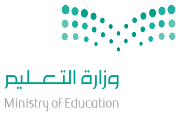                المملكة العربية السعودية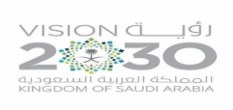                     وزارة التعليم                    الثانوية :                                                                                    الأهداف السلوكيةالإجرائيةالمحتوىالمحتوىاستراتيجياتالتدريس الحديثةاستراتيجياتالتدريس الحديثةطرق وأساليب التدريسالوسائل والتقنيات المستخدمةالمهاراتالمكتسبةالمهاراتالمكتسبةالتقويم1- أن تعدد المتعلمة اثنين من العوامل المؤثرة في مرونة العرض السعرية.2-أن تعدد المتعلمة اثنين من أسباب ارتفاع مرونة العرض.3-أن تعدد المتعلمة اثنين من أسباب انخفاض مرونة العرض.العوامل المؤثرة في مرونة العرض السعرية:   قدرة المنشآت على تخزين السلعة الطاقة الإنتاجية المتاحة عدد المنتجين فترة العملية الإنتاجية   أسباب ارتفاع مرونة العرض:أن تكون السلعة قابلة للتخزين بسهولة وبتكلفة محدودة.أن يتوفر لدى المنتج فائض من الطاقة الانتاجية.وجود عدد كبير من المنتجين.أن تستغرق العملية الانتاجية وقتاً قصيراً.أسباب انخفاض مرونة العرض:أن تكون السلعة غير قابلة للتخزين.عدم وجود فائض من الطاقة الانتاجية.وجود عدد قليل من المنتجين.أن تستغرق العملية الانتاجية وقتاً طويلاً.العوامل المؤثرة في مرونة العرض السعرية:   قدرة المنشآت على تخزين السلعة الطاقة الإنتاجية المتاحة عدد المنتجين فترة العملية الإنتاجية   أسباب ارتفاع مرونة العرض:أن تكون السلعة قابلة للتخزين بسهولة وبتكلفة محدودة.أن يتوفر لدى المنتج فائض من الطاقة الانتاجية.وجود عدد كبير من المنتجين.أن تستغرق العملية الانتاجية وقتاً قصيراً.أسباب انخفاض مرونة العرض:أن تكون السلعة غير قابلة للتخزين.عدم وجود فائض من الطاقة الانتاجية.وجود عدد قليل من المنتجين.أن تستغرق العملية الانتاجية وقتاً طويلاً. التعلم التعاوني تمثيل الأدوار الخرائط الذهنية التعلم باللعب التعلم النشط حل المشكلات تعلم الأقران العصف الذهني التفكير الناقد التفكير الإبداعي البحث والاستكشاف خرائط المفاهيم أخرى........................................................................ التعلم التعاوني تمثيل الأدوار الخرائط الذهنية التعلم باللعب التعلم النشط حل المشكلات تعلم الأقران العصف الذهني التفكير الناقد التفكير الإبداعي البحث والاستكشاف خرائط المفاهيم أخرى........................................................................حوارومناقشةاستنتاجإلقائيةعرضاستقرائيةمحاضرةأخرى............................................................كتاب الطالب كتاب النشاطجهاز العرضشفافياتجهاز تسجيلمجسماتعيناتفيلم تعليميلوحاتمراجعأخرى...............................................................*عمليات التعلم الأساسية:الملاحظةالتصنيفجمع المعلوماتالاستنتاجأخرى..........................*عمليات التفكير الإبداعي:المرونةالطلاقةالأصالةالخيالالعصف الذهني*التفكير الناقد:تحديد الأولوياتالاستدلال أخرى..........................*عمليات التعلم الأساسية:الملاحظةالتصنيفجمع المعلوماتالاستنتاجأخرى..........................*عمليات التفكير الإبداعي:المرونةالطلاقةالأصالةالخيالالعصف الذهني*التفكير الناقد:تحديد الأولوياتالاستدلال أخرى..........................س: عددي اثنان من   العوامل المؤثرة في مرونة العرض السعرية؟س: عددي اثنان من  أسباب ارتفاع مرونة العرض؟س: عددي اثنان من  أسباب انخفاض مرونة العرض؟القرآن الكريمالسنة النبويةالحياةالأحداث الجاريةأخرى.................................القرآن الكريمالسنة النبويةالحياةالأحداث الجاريةأخرى.................................الملاحظةاسئلة وأجوبةأداء عملياختباراتأخرى..........................الملاحظةاسئلة وأجوبةأداء عملياختباراتأخرى..........................ورقة عملبحوثسلالم التقديرتقاريراستباناتأخرى...................ورقة عملبحوثسلالم التقديرتقاريراستباناتأخرى...................ورقة عملبحوثسلالم التقديرتقاريراستباناتأخرى...................ورقة عملبحوثسلالم التقديرتقاريراستباناتأخرى...................الواجب المنزلي:الواجب المنزلي: